	SAMPLE STAFF (MANAGEMENT) MEETING AGENDA FORSEAN CARTER RETAILERS & COI. MEETING DETAILSMeeting Leader: Wendy CarterSecretary: John LeytonDate: January 6th, 2020Time: 9:00 AM PSTLocation: Madison Building, Room 144 (Conference Room)Street Address: 9000 Penn. AveCity: Cleveland     State: Ohio     Zip: 00007-9999URL or Dial-In Number: 1-888-555-3535 (dial-in available for those out-of-state).II. OPENING.Introduction to Wendy Carter, new meeting leader;Brief overview of the meeting;Five (5) minute grace period for late arrivals;J. Leyton will call meeting to order at 9:05 AM PST. III. ATTENDANCE.ATTENDEES: Wendy Carter, Robert Smith, John Leyton (Secretary), Stephanie Parker, Sayd Lou. ABSENTEES: Kenny James. IV. KEY UPDATES.Metrics update since last month, including sales, marketing, and revenue;Changes to Employee Handbook;OSHA requirements for CY-2020.V. TRACK PROGRESS.Revenue goals vs. current figures;Areas to improve or re-focus;Outline of priorities in order to reach targeted goals before next meeting. VI. ROUND-ROBIN DISCUSSION.NOTE: PLEASE RESERVE QUESTIONS FOR DISCUSSION DURING THIS ITEM.In the following order, managers will provide updates, ask questions, and raise concerns:Kenny JamesRobert SmithStephanie ParkerSayd LouVII. OTHER ITEMS.Managers are encouraged to raise additional comments otherwise undiscussed;Hold vote on resolutions if and when necessary.VII. ADJOURNMENT.Meeting will adjourn;J. Leyton will seek approval for meeting minutes. Approved by: ______________________         Print Name: Wendy Carter         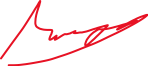 